Anexa 19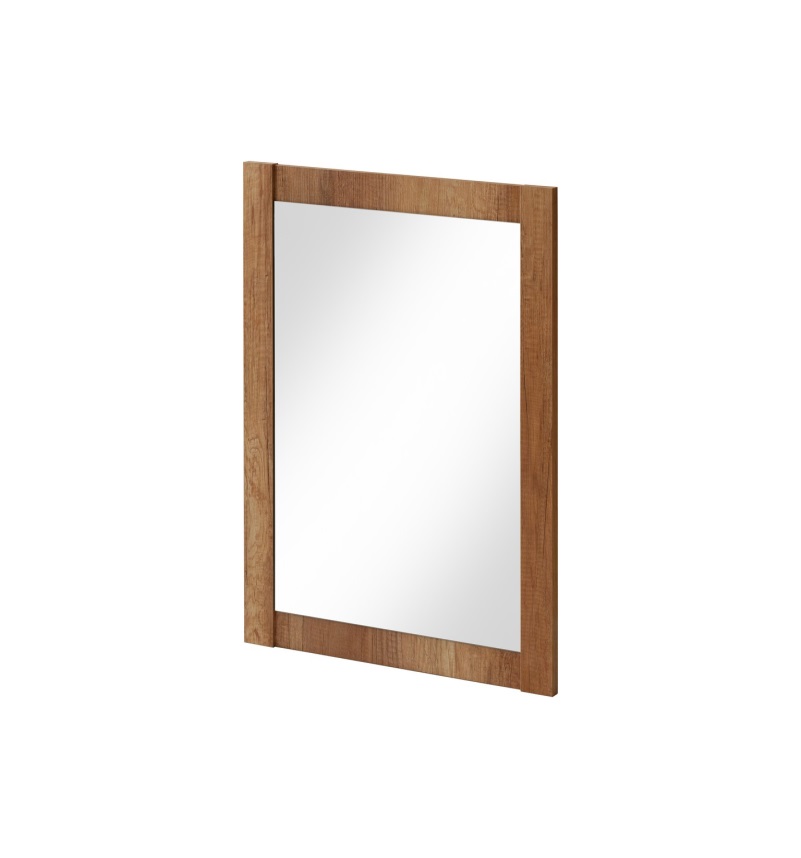 Anexa 20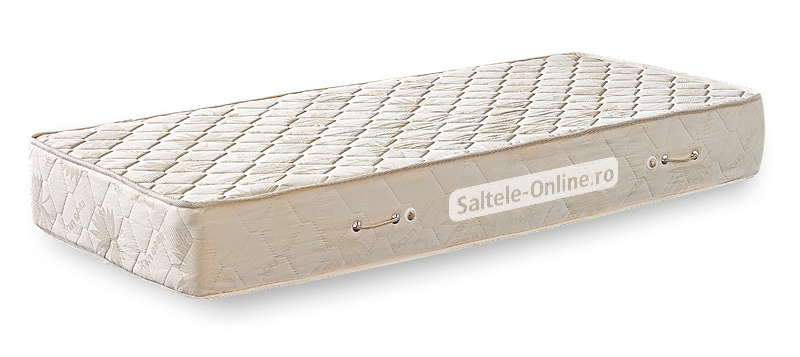 Anexa 21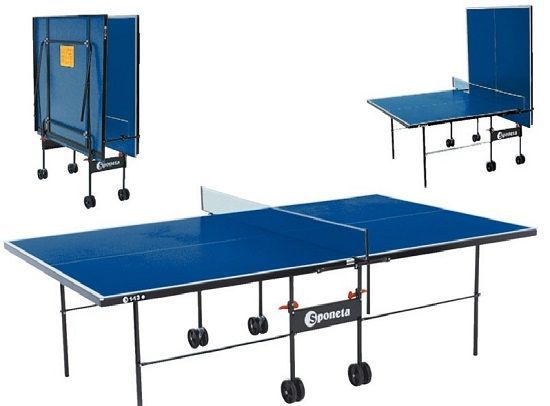 Caiet de sarcini privind achiziționarea mobilierului pentru Sectoarele Poliției de Frontieră „Brînza”, „Stoianovca”, „Toceni” și „Valea Mare” ale Inspectoratului General al Poliției de FrontierăCaiet de sarcini privind achiziționarea mobilierului pentru Sectoarele Poliției de Frontieră „Brînza”, „Stoianovca”, „Toceni” și „Valea Mare” ale Inspectoratului General al Poliției de FrontierăCaiet de sarcini privind achiziționarea mobilierului pentru Sectoarele Poliției de Frontieră „Brînza”, „Stoianovca”, „Toceni” și „Valea Mare” ale Inspectoratului General al Poliției de FrontierăCaiet de sarcini privind achiziționarea mobilierului pentru Sectoarele Poliției de Frontieră „Brînza”, „Stoianovca”, „Toceni” și „Valea Mare” ale Inspectoratului General al Poliției de FrontierăCaiet de sarcini privind achiziționarea mobilierului pentru Sectoarele Poliției de Frontieră „Brînza”, „Stoianovca”, „Toceni” și „Valea Mare” ale Inspectoratului General al Poliției de FrontierăCaiet de sarcini privind achiziționarea mobilierului pentru Sectoarele Poliției de Frontieră „Brînza”, „Stoianovca”, „Toceni” și „Valea Mare” ale Inspectoratului General al Poliției de FrontierăCaiet de sarcini privind achiziționarea mobilierului pentru Sectoarele Poliției de Frontieră „Brînza”, „Stoianovca”, „Toceni” și „Valea Mare” ale Inspectoratului General al Poliției de FrontierăCaiet de sarcini privind achiziționarea mobilierului pentru Sectoarele Poliției de Frontieră „Brînza”, „Stoianovca”, „Toceni” și „Valea Mare” ale Inspectoratului General al Poliției de FrontierăCaiet de sarcini privind achiziționarea mobilierului pentru Sectoarele Poliției de Frontieră „Brînza”, „Stoianovca”, „Toceni” și „Valea Mare” ale Inspectoratului General al Poliției de FrontierăNr.or.Denumirea bunurilorUn. masSPF Valea MareSPFStoianovca SPFBrînza SPFToceni Total Total suma lot1Oglindă p/u lavoare  cu ramăDimensiunile 800(h)*600 Materiale folosite: PAL melaminat de grosime 18 mm culoarea alb, cantul abs 22/2 mm plastic.  (conform anexei 19)                                                                                                                                    buc66662412000,002Saltea Dimensiunile 800*1900*200(h)mm. Arcuri de minim 2.4cm , Pâslă tare 120 mm, Bureta densitatea de 28-30mm, deasupra pâslă moale îmbrăcată lateral cu bureta de minim 30mm. Husa din tricot calitate superioară cu fermoar.                                                 (conform anexei 20)  buc181818187272000,003Masă pentru tenis  Dimensiuni: 2740*1525*760 (h)(conform anexei 21)                                                                                                            buc1111416000,00Perioada de garanție a mobilierului să fie minim 12 luni;Livrarea și asamblarea mobilierului se va efectua de către operatorul economic, în locațiile stabilite conform listei de repartizare;Perioada de livrare a mobilierului va fi de 30 zile.Perioada de garanție a mobilierului să fie minim 12 luni;Livrarea și asamblarea mobilierului se va efectua de către operatorul economic, în locațiile stabilite conform listei de repartizare;Perioada de livrare a mobilierului va fi de 30 zile.Perioada de garanție a mobilierului să fie minim 12 luni;Livrarea și asamblarea mobilierului se va efectua de către operatorul economic, în locațiile stabilite conform listei de repartizare;Perioada de livrare a mobilierului va fi de 30 zile.Perioada de garanție a mobilierului să fie minim 12 luni;Livrarea și asamblarea mobilierului se va efectua de către operatorul economic, în locațiile stabilite conform listei de repartizare;Perioada de livrare a mobilierului va fi de 30 zile.Perioada de garanție a mobilierului să fie minim 12 luni;Livrarea și asamblarea mobilierului se va efectua de către operatorul economic, în locațiile stabilite conform listei de repartizare;Perioada de livrare a mobilierului va fi de 30 zile.Perioada de garanție a mobilierului să fie minim 12 luni;Livrarea și asamblarea mobilierului se va efectua de către operatorul economic, în locațiile stabilite conform listei de repartizare;Perioada de livrare a mobilierului va fi de 30 zile.Perioada de garanție a mobilierului să fie minim 12 luni;Livrarea și asamblarea mobilierului se va efectua de către operatorul economic, în locațiile stabilite conform listei de repartizare;Perioada de livrare a mobilierului va fi de 30 zile.Perioada de garanție a mobilierului să fie minim 12 luni;Livrarea și asamblarea mobilierului se va efectua de către operatorul economic, în locațiile stabilite conform listei de repartizare;Perioada de livrare a mobilierului va fi de 30 zile.Perioada de garanție a mobilierului să fie minim 12 luni;Livrarea și asamblarea mobilierului se va efectua de către operatorul economic, în locațiile stabilite conform listei de repartizare;Perioada de livrare a mobilierului va fi de 30 zile.